Exploring PetroleumTeacher Lesson Plan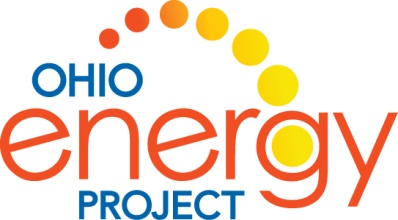 The Magic Floating “M” DemoProcedure:Fill several clear glasses or bowls half-full with water. Drop three M&M’s into each of the bowls with the “M” side up.Allow the M&M’s to soak in the water for 5 - 10 minutes. What will happen as a result of placing the candy in the water?  Certain parts of an M&M will dissolve in water, while others won't.After a short time of soaking in the water, you begin to see the colored dyes from the M&Ms dissolve and mix together in the bowl, showing they are water soluble. However, the outer shell, along with the white "M" float to the surface of the water as they are not water soluble.What do you think the floating “M” and the candy coating are made of?  They are both made of petroleum products. Based on the results, why does an “M&M” melt in your mouth, not in your hand?Most of the candy (sugar and dyes) are water soluble.  It melts in your mouth because there is more water (in saliva) that water on your hand.What’s in a Barrel of Oil?A 42-gallon barrel of oil creates 19.15 gallons of gasoline. Americans consume petroleum products at a rate of three-and-a-half gallons of oil and more than 250 cubic feet of natural gas per day each! Based on percentage, gasoline makes up about ½ of a barrel of oil, but jet and diesel fuels are other transportation fuels made from petroleum.  Heating oil is another major petroleum product.  17% (or about 7 gallons of petroleum) is used to make other products.  Would you have guessed that everything on this list is a petroleum by-product?SolventsToothpasteMotor OilBearing GreaseInkFloor WaxBallpoint PensFootball CleatsUpholsterySweatersBoatsInsecticidesBicycle TiresSports Car BodiesNail PolishFishing luresDressesTiresGolf BagsPerfumesCassettesDishwasherTool BoxesShoe PolishMotorcycle HelmetCaulkingPetroleum JellyTransparent TapeCD PlayerFaucet WashersAntisepticsClotheslineCurtainsFood PreservativesBasketballsSoapVitamin CapsulesAntihistaminesPursesShoesDashboardsCortisoneDeodorantFootballsPuttyDyesPanty HoseRefrigerantPercolatorsLife JacketsRubbing AlcoholLiningsSkisTV CabinetsShag RugsElectrician's TapeTool RacksCar Battery CasesEpoxyPaintMopsSlacksInsect RepellentOil FiltersUmbrellasYarnFertilizersHair ColoringRoofingToilet SeatsFishing RodsLipstickDenture AdhesiveLinoleumIce Cube TraysSynthetic RubberSpeakersPlastic WoodElectric BlanketsGlycerinTennis RacketsRubber CementFishing BootsDiceNylon RopeCandlesTrash BagsHouse PaintWater PipesHand LotionRoller SkatesSurf BoardsShampooWheelsPaint RollersShower CurtainsGuitar StringsLuggageAspirinSafety GlassesAntifreezeFootball HelmetsAwningsEyeglassesClothesToothbrushesIce ChestsFootballsCombsCD'sPaint BrushesDetergentsVaporizersBalloonsSun GlassesTentsHeart ValvesCrayonsParachutesTelephonesEnamelPillowsDishesCamerasAnestheticsArtificial TurfArtificial limbsBandagesDenturesModel CarsFolding DoorsHair CurlersCold creamMovie filmSoft Contact lensesDrinking CupsFan BeltsCar EnamelShaving CreamAmmonia